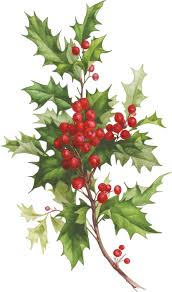         Westminster United Church             Anniversary Unit presents    The Mistletoe Tea Saturday, November 17, 2018   1:30 - 3:30pm   Enjoy this tradition tea with homemade sandwiches & dainties served from Silver Tea sets and Fine Bone China.Cost: Donation at the Door   Also included is a bake table, books and a treasure chest of trinkets!Located at 3025 13th AvenueUse the Cameron Street DoorBring a friend or two!Northeast side of building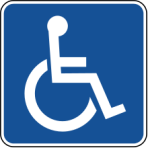 